Использование светоотражающих элементовИнформация для родителей о необходимости и важности использования светоотражающих элементов.
Уважаемые родители!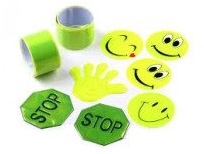 Важно знать:• в 6 лет ребенок видит на уровне 105 см от земли, в 10 лет эта цифра достигает 130 см. Ребенку постоянно требуется смотреть вверх, чтобы увидеть дорожные знаки и светофоры;
• когда ребенок видит сам, он предполагает, что его тоже видят. Но очень часто из-за маленького роста его могут просто не заметить или заметить слишком поздно;
• примерно до 11 лет дети не способны анализировать действия. Всё внимание они сосредотачивают на том, что действительно происходит, а не на том, что может произойти;
• ребенок, который ходит по одному маршруту, становится менее внимательным. Сначала он готов переоценить опасность, затем постепенно начинает недооценивать ее;
• на улице, если ребенок пугается приближающейся опасности, он чаще всего поступает неадекватно: импульсивно старается убежать, либо останется на месте, не обращая внимания на ситуацию.
По данным ГИБДД большинство наездов происходит из-за того, что дети находятся на проезжей части в темной одежде без светоотражающих элементов, что не позволяет водителям транспортных средств вовремя заметить их и предотвратить наезд. Сопутствующими факторами при таких наездах часто являются неблагоприятные погодные условия — дождь, туман, в осенне-зимнее время — гололед.Чтобы снизить риск наезда:1. Необходимо обратить внимание на одежду, в которой ребенок собирается выйти на улицу. Темные цвета делают пешехода практически незаметными, особенно в пасмурную погоду, в сумерки.
2. Необходимо приобрести светоотражающие элементы (фликеры), которые должны стать обязательным атрибутом одежды пешехода любого возраста.Для чего нужны светоотражатели?Специалисты выяснили: риск стать жертвой ДТП возрастает почти в десять раз именно у тех пешеходов, которые не позаботились об использовании светоотражатели. Большинство наездов на пешеходов совершается, когда водитель в силу различных факторов слишком поздно обнаруживает идущего по дороге человека. Основная указываемая причина – это плохая видимость объекта. Пешеходные светоотражатели делают пешехода более заметным в условиях напряженного городского трафика и тем самым способствуют предотвращению ДТП. Пешеход со светоотражателем привлекает внимание водителя. Человек даже в одежде чёрного цвета, но имеющий небольшой светоотражающий брелок, виден с более дальнего расстояния, чем человек, полностью одетый в белое.
Где лучше носить светоотражатель:
Чем больше светоотражателей на вашей одежде, сумках, рюкзаках – тем выше вероятность того, что водитель заметит вас издалека. Крепить светоотражатели можно:
— на правой или левой руке (а лучше обеих);
— на рюкзаке или сумке, на кармане;
— на перчатках, головных уборах и шарфиках;
— на замке куртки или кофты;
Взрослым лучше всего крепить светоотражатель в районе бедра, детям — в районе груди, чтобы сам светоотражатель был на уровне автомобильных фар, а отражаемый свет хорошо был виден водителю.
Формы светоотражательных элементов различны. Значки и подвески удобны тем, что их легко переместить с одной одежды на другую. Самоклеющиеся наклейки могут быть использованы на различных поверхностях (искусственная кожа, металлические части и т.д.). Есть и специальные светоотражающие браслеты.
Согласно новой редакции Правил дорожного движения Российской Федерации с 1 июля 2015 года при переходе дороги и движении по обочинам или краю проезжей части в темное время суток или в условиях недостаточной видимости пешеходам рекомендуется, а вне населенных пунктов пешеходы обязаны иметь при себе предметы со светоотражающими элементами и обеспечивать видимость этих предметов водителями транспортных средств.Помните! Ребёнок учится законам дорог, беря пример с членов семьи и других взрослых.